Принят                                                                                                            «Утверждаю»:                                    на педагогическом совете                                                                            Приказ  № 62 от 10.05.2016г.Протокол № 5  от  20 .05 .2016г.                                                                Заведующий МКДОУ                                                                         Председатель ____________                                                                    ______________Базаева А.С	                              Базаева А.С..План работы на летний оздоровительный период в МКДОУ «Улыбка»2016года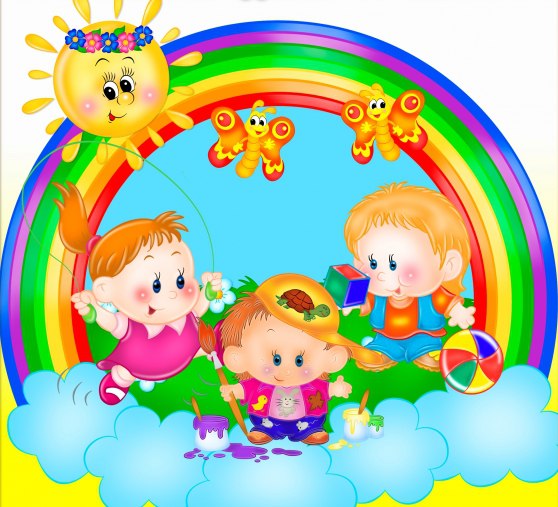 Основные направления работы с детьми летом в МКДОУ «Улыбка».     Грамотная организация летней оздоровительной работы в ДОУ, охватывающая всех участников образовательного процесса, предоставляет широкие возможности для укрепления физического и психического здоровья воспитанников, развития у них познавательного интереса, а также повышения информационной компетентности родителей в области организации летнего отдыха детей. Цель:объединить усилия взрослых (сотрудников МКДОУ и родителей воспитанников) по созданию максимально эффективных условий, способствующих оздоровлению детского организма в летний период, а также эмоциональному, личностному, познавательному развитию. Основные задачи: С детьми: Создать условия, для укрепления здоровья и физического развития детей, повышение эффективности закаливающих мероприятий, совершенствование индивидуального дифференцированного подхода в работе по физическому воспитанию.Обеспечить условия охраны жизни и здоровья детей, предупреждения травматизма. Способствовать формированию привычки к здоровому образу жизни и навыкам безопасного поведения.Развивать любознательность, познавательную и творческую активность посредством включения дошкольников в элементарную поисковую, изобразительную, двигательную и музыкальную деятельность.С сотрудниками:1. Повышение компетентности педагогов в вопросах организации летней оздоровительной работы с детьми в ДОУ. 2. Обеспечение методического сопровождения для планирования и организации летнего отдыха детей. 3. Создание комфортных условий для оптимизации двигательной, познавательно-речевой, трудовой, интеллектуальной, художественно-эстетической и других видов деятельности каждого ребенка. 4. Организация здоровьесберегающего режима, обеспечение охраны жизни и здоровья детей, предупреждение заболеваемости и травматизма. 5. Реализация системы мероприятий, направленных на оздоровление и физическое развитие детей, их нравственное воспитание, развитие любознательности и познавательной активности, речевое развитие, формирование культурно-гигиенических и трудовых навыков. С родителями:1.  Повышение компетентности родителей в вопросах организации летнего отдыха. 2. Привлечение семей к участию в воспитательном процессе на основе педагогики сотрудничества. Ожидаемые результаты:
• Повышение  функциональных возможностей организма.
• Снижение  заболеваемости и приобщение детей к ЗОЖ.
• Обогащение знаний детей, повышение  их интереса к окружающему миру, творчеству, познанию.
• Развитие  интереса к природе, положительных эмоциональных отношений, желание беречь её и заботится о ней.• Формирование у детей привычки к здоровому образу жизни и развитие навыков безопасного поведения.Матрица реализации задач летнего оздоровительного периодаОРГАНИЗАЦИОННО-ПЕДАГОГИЧЕСКАЯ РАБОТАОСОБЕННОСТИ ОРГАНИЗАЦИИ ВОСПИТАТЕЛЬНО-ОБРАЗОВАТЕЛЬНОГО  ПРОЦЕССА  ФИЗКУЛЬТУРНО-ОЗДОРОВИТЕЛЬНАЯ РАБОТАОБРАЗОВАТЕЛЬНАЯ РАБОТА С ДЕТЬМИОСУЩЕСТВЛЕНИЕ  КОНТРОЛЯ В ЛЕТНИЙ ОЗДОРОВИТЕЛЬНЫЙ ПЕРИОДПРОФИЛАКТИЧЕСКАЯ РАБОТАРАБОТА С РОДИТЕЛЯМИМЕТОДИЧЕСКАЯ РАБОТА  АДМИНИСТРАТИВНО - ХОЗЯЙСТВЕННАЯ РАБОТАОРГАНИЗАЦИЯ ЖИЗНИ ДЕТЕЙ В ЛЕТНИЙ ОЗДОРОВИТЕЛЬНЫЙ ПЕРИОДЦель: Комфортная организация режимных моментов с учетом летнего периода, способствующая удовлетворению ребенка в движении, обеспечению условий для преобладания положительных эмоциональных впечатлений, достаточному сну, укреплению здоровья.ОРГАНИЗАЦИЯ ДВИГАТЕЛЬНОГО РЕЖИМА.Цель: Общее оздоровление и укрепление детского организма, развитие физических качеств, умственной работоспособности, улучшение деятельности сердечно-сосудистой и дыхательной систем, обеспечение психологической безопасности ребенка.ЗАДАЧИ ПО ОБРАЗОВАТЕЛЬНЫМ ОБЛАСТЯМФИЗИЧЕСКОЕ РАЗВИТИЕМладший, средний и старший дошкольный возраст:Продолжить работу по укреплению здоровья; совершенствованию функциональных возможностей детского организма; развитию двигательных способностей и качества (ловкости, быстроты, силы, гибкости и др.)Формировать потребность в ежедневной двигательной активности; продолжить знакомить детей дошкольного возраста с доступными способами укрепления здоровья.Обеспечить охрану здоровья и жизни детей:формировать чувство осторожности, прививать знание основ безопасности;помочь детям осознать, что здоровье является главной ценностью каждого человека и что он отвечает самСОЦИАЛЬНО – КОММУНИКАТИВНОЕ РАЗВИТИЕМладший и средний дошкольный возраст:Воспитывать интерес, внимание и доброжелательное отношение к окружающим.Развивать речь и речевое общение, стимулировать проявление собственной речевой активности.Старший дошкольный возраст:Развивать социальные мотивы, способствующие налаживанию межличностных отношений.Воспитывать этически ценные способов общения.Развивать самосознание.Воспитывать у ребенка уважение к себе и окружающим его людям.Развивать речевое общение, содействовать налаживанию диалогического общения детей в совместных играх  и самостоятельной деятельности.ПОЗНАВАТЕЛЬНОЕ РАЗВИТИЕМладший и средний дошкольный возраст:Расширять познание окружающего мира, посредством представлений о природе и человеке. Формировать основы экологического воспитания.Обогащать представления детей об окружающей действительность, предметах быта.Старший дошкольный возраст:Продолжать развивать устойчивый интерес к живым и неживым объектам  и явлениям, умение наблюдать. Формировать элементарные представления о взаимосвязях и взаимодействии живых организмов со средой обитания, устанавливать причинно-следственные связи и представления о различных состояниях веществ и т.д.Обобщать представления детей о процессах производства и потребления продуктов питания, одежды, предметов домашнего хозяйства и др. Закрепить знания о действиях в различных чрезвычайных ситуациях /программа «ОБЖ»/.Продолжать приобщать детей к прошлому и настоящему своей культуры и явлениям других культур, воспитывать чувство любви к Родине, своему родному краю и т.д..ХУДОЖЕСТВЕННО – ЭСТЕТИЧЕСКО РАЗВИТИЕМладший и средний дошкольный возраст:Художественная литература - развивать способность слушать литературные произведения различных жанров и тематике; принимать участие в рассказывании знакомых произведения; обогащать литературными образами игровую и другие виды деятельности.Изобразительное искусство  - формировать умение экспериментировать и создавать простейшие изображения, побуждать к самостоятельной передаче образов предметов.Музыка - развивать умение внимательно слушать музыкальные произведения, определять жанр; использовать музыкальные образы в разных видах деятельности и т.д.Конструирование - закрепление знаний о цвете, форме, пространственных характеристиках; продолжить формировать обобщенные представления о конструируемых объектах и способах конструирования; развивать поисковую деятельность и экспериментирования.Старший дошкольный возраст:Художественная литература - продолжить приобщению детей к высокохудожественной литературе, формированию запаса художественных впечатлений, развитию выразительной речи и т.д.Изобразительное искусство - продолжить развивать способность к изобразительной деятельности, воображение и творчество. Художественно-декоративная деятельность - воспитывать эстетическое отношение к природному окружению и дизайну своего быта.Музыка - продолжить формировать запас музыкальных впечатлений, использовать их в разных видах деятельности.Конструирование – развивать умение анализировать условия функционирования будущей конструкции; развитие поисковой деятельности; дальнейшее овладение способов конструирования.РЕЧЕВОЕ РАЗВИТИЕМладший и средний дошкольный возраст:Развивать речь и речевое общение, стимулировать проявление собственной речевой активности. Вызвать  желание выражать впечатления речевыми и неречевыми средствами,  разговаривать о прочитанном.Воспитывать у детей  речевые формы вежливого общения, использование дружелюбного , спокойного тона общения.Пользоваться элементарными формами объяснительной речи.Самостоятельно пересказывать небольшие литературные произведения в форме игры-драматизации, показа настольного театраВыразительно читать стихи, используя средства интонационной  речевой выразительности (силу голоса, интонацию, ритм и темп речиСтарший дошкольный возраст:Развивать речевое общение, содействовать налаживанию диалогического общения детей в совместных играх  и самостоятельной деятельности.Формировать умение пересказывать литературные произведения самостоятельно, правильно передавая идею и содержание, выразительно воспроизводя диалоги действующих лиц.Проявлять интерес к самостоятельному  сочинению, создавать разнообразные виды творческих рассказов.Использовать в речи средства интонационной выразительности: регулировать громкость голоса, темп речи, интонацию.Рассказывать об участии в экспериментировании, комментирование  своих действий в процессе деятельности и их оценка     «Утверждаю»:Заведующий МКДОУ __________________Базаева А.СОрганизация деятельности детей в летний оздоровительный периодРазвлечение (музыкально – театрализованная деятельность) – 1 раз в неделюФизическое развитие (двигательная деятельность) – пятница (дополнительно)План воспитательно-образовательной работы с детьмина летний оздоровительный период 2016 годадля детей среднего/старшего дошкольного возрастаПланирование работы с детьми в летний период носит тематический характер. Используется общая тематика  проводимых видов организованной и совместной деятельности в течение недели.  Содержание их отличается   в разных возрастных группах и зависит от  возможностей детей.Июнь. 1 неделяИюнь. 2 неделяИюнь. 3 неделяИюнь. 4 неделяИюль. 1 неделяИюль. 2 неделяИюль. 3 неделяАвгуст. 3 неделяАвгуст. 4 неделяОздоровительная работа с детьмина летний оздоровительный период МКДОУ «Улыбка» на 2016 годФизкультурно – оздоровительная работаМетоды закаливанияПрофилактическаяФормы оздоровительных мероприятий в летний оздоровительный периодПЛАН ФИЗКУЛЬТУРНО-ОЗДОРОВИТЕЛЬНЫХ МЕРОПРИЯТИЙ НА ЛОП 2016 г.ПЛАН РАЗВЛЕЧЕНИЙ ДЛЯ ДЕТЕЙ НА ЛОП 2016 г.План на летний оздоровительный период(Младший возраст)Цель:  Сохранение и укрепление  физического и психического здоровья детей с учетом их индивидуальных особенностей. Полное удовлетворение потребностей растущего организма в отдыхе, творческой деятельности и движении. Задачи: Создать условия, обеспечивающие охрану жизни и укрепление здоровья детей, способствовать их физическому и умственному развитию путём активизации движений и целенаправленного общения с природой. Реализовать систему мероприятий, направленных на оздоровление и физическое воспитание детей, развитие самостоятельности, инициативности, любознательности и познавательной активности. Совершенствовать речь детей, развивать их эмоциональную сферу. Проводить осуществление педагогического и санитарного просвещения родителей по вопросам воспитания и оздоровления детей в летний период. ПЛАНИРОВАНИЕ ВОСПИТАТЕЛЬНО-ОБРАЗОВАТЕЛЬНОЙ РАБОТЫ С ДЕТЬМИ СОЗДАНИЕ ПРЕДМЕТНО-ПРОСТРАНСТВЕННОЙ РАЗВИВАЮЩЕЙ СРЕДЫ.Оформление цветников, клумб.Приобретение выносного материала для игровой и трудовой деятельности дошкольников.Оснащение игровых площадок игровым оборудованием.Литература:Галанова Т.В. «Развивающие игры с малышами до трёх лет». Популярное пособие для родителей и педагогов, Ярославль «Академия развития», 1996Карпухина Н.А. «Конспекты занятий в первой младшей группе детского сада», Воронеж, 2008Бондаренко Т.М. «Комплексные занятия в первой младшей группе детского сада», Воронеж, 2008ВЗАИМОДЕЙСТВИЕ С РОДИТЕЛЯМИ ВОСПИТАННИКОВ.МесяцСодержаниеОтветственныеМайПедагогический час № 1 «Подготовка ДОУ к летнему периоду».Педагогический час № 2 «Итоги подготовки к летне-оздоровительной работе».ЗаведующийСт.восп МайИнструктаж по охране жизни и здоровья детей.Заведующий МайКонсультация «Особенности планирования воспитательно-образовательного процесса в летний период с учетом ФГОС».Ст.воспМайКонсультация «Санитарно-эпидемиологический режим ДОУ в летнее время».Медсестра МайОформление рекомендаций «Организация летней оздоровительной работы в ДОУ».Ст.воспМайСистематизация материалов по работе летом по разделам: физкультурно-оздоровительная работа;основы безопасного поведения;познавательные игры;элементарная опытническая деятельность;художественно-эстетическое воспитаниеСт.восп ВоспитателиМайРазработка сценариев музыкальных развлечений и тематических праздников.Музыкальный руководительМайОрганизация тематической выставки в методическом кабинете «Работа с детьми в летний период» (подбор литературы, пособий, художественной литературы, загадки, приметы, стихи о лете и т.п.)Ст.воспМайОформление информационных стендов для родителей (режим дня, рекомендации по закаливанию, познавательному развитию детей в летний период).Ст.восп ВоспитателиМайАнализ предметно-пространственной развивающей среды в группахСт.восп ВоспитателиМайОперативное совещание Заведующий ДОУ№п\пОсобенности организацииОтветственные1.2.3.4.5.Увеличить длительность пребывания детей на свежем воздухе в течение всего дня, с этой целью прием  осуществлять на прогулке, увеличить длительности прогулок.Утреннюю гимнастику и физкультурные занятия проводить на свежем воздухе в облегченной одежде.Ежедневно проводить тематические наблюдения, труд в природе, организовывать элементарную опытническую  деятельность.С учетом погодных условий проводить игры с водой и песком.В ходе свободной деятельности детей организовывать  на участке творческие игры: сюжетно-ролевые, театрализованные, конструктивные.ВоспитателиСодержание работыСрокиОтветственныеОтветственныеРабота с детьми1.Организация трехразовой прогулки.2.Прием детей на улице.3.Утренняя гимнастика на свежем воздухе.4.Занятия физической культурой на улице.5.Гимнастика после сна.6.Проведение закаливающих процедур:воздушные ванны;босохождение;полоскание полости рта кипяченой водой;сон без маек.постояннопостоянноВоспитателиМедсестра Ст.воспОздоровление и питание детей-расширенный ассортимент овощных блюд  за счет сезонных овощей и разнообразие фруктовпостояннопостоянноМедсестраЗавхоз  СодержаниеВозрастная группаСрокиОтветственные1.Работа с детьми по предупреждению бытового и дорожного травматизма (беседы, игры просмотр презентаций и видеороликов, рассматривание иллюстративного материала)Все возрастные группыВ течение ЛОПВоспитатели 2.Познавательно – исследовательская деятельность с детьми на прогулкеВсе возрастные группыВ течение ЛОПВоспитатели3.Проведение бесед познавательного характера:«Болезнь грязных рук »«Как защититься от маленьких врагов» «Солнце, воздух и вода – наши лучшие друзья!»«Огонь – друг, огонь – враг!»«Школа пешеходных наук»«На улице – не в комнате, о том, ребята, помните» «Ядовитые растения и грибы».Все возрастные группыВ течение ЛОПВоспитатели4.Организация и проведение проектной исследовательской деятельности с детьми старшего дошкольного возраста.Средний/старший дошкольный возрастВ течение ЛОПВоспитатели5.Индивидуальная работа с детьми по образовательным областям. Все возрастные группыВ течение ЛОПВоспитатели6.Организация с детьми: - экскурсий в библиотеку;-  целевых прогулок в сквер;- экскурсий по городу, с целью знакомства с улицами, общественными зданиями.  Старший дошкольный возрастВ течение ЛОП7.Организация работы по дальнейшему изучению правил дорожного движения детьми (игры, беседы, просмотр презентаций и видеороликов, рассматривание иллюстративного материала)Все возрастные группыВ течение ЛОПВоспитатели8.Организация выставок детских рисунков, поделок («Что за прелесть эти сказки!», «Наши руки не знают скуки», «Летний вернисаж на асфальте»)Все возрастные группыВ течение ЛОПВоспитатели9.Организация конкурсов чтецов стихотворений «Разноцветное лето»Средний/старший дошкольный возрастИюньВоспитатели10.Организация театрализованной деятельностиСтарший дошкольный возрастВ течение ЛОПВоспитатели11.Организация тематического планирования воспитательно-образовательной работы в ЛОПВсе возрастные группыВ течение ЛОПВоспитателиСодержание работыСрокиОтветственные1.Тематическая проверка готовности ДОУ к летнему периоду по вопросам:подготовка детских площадок ДОУ к ЛОП;создание условий для игр детей на площадках;озеленение детских площадок и территории ДОУ; наглядная информация для родителей.ИюньЗаведующийСт.восп2.Выполнение инструкции по охране жизни и здоровья детей на прогулке.В течение ЛОПСт.восп3.«Организация двигательной деятельности детей»	В течение ЛОПМедсестра Ст.восп4.Состояние условий в группах и на детских площадках, обеспечивающих охрану  жизни и здоровья детейВ течение ЛОПЗаведующийСт.восп5.Проведение закаливающих мероприятий, учет индивидуальных особенностей детей.В течение ЛОП (2 раза  в месяц)Медсестра6.Выполнение режима дня, своевременность проведения всех режимных моментов и их длительность.В течение ЛОП периодическиМедсестраСт.восп7.Организация питания: витаминизация, контроль калорийности пищи.В течение ЛОП периодическиМедсестра8.Создание условий для благополучного прохождения  адаптационного периода вновь поступивших детей.АвгустМедсестраСт.восп Воспитатели9.Готовность детских площадок для прогулок с детьми ЕжедневноМедсестраВоспитателиСодержание работыСрокиОтветственныеИнструктаж с сотрудниками детского сада:Организация охраны жизни и здоровья детей.Предупреждение детского травматизма ДТП.Проведение экскурсий и прогулок.Предупреждение отравления детей ядовитыми растениями и грибами.Оказание первой доврачебной помощи пострадавшему.Профилактика пищевых отравлений и кишечных инфекций.Охрана труда и выполнению требований ТБ на рабочем месте.ИюньЗаведующийСт.воспБеседы и консультации для воспитателей:Правильная организация закаливающих процедур.Оказание первой помощи.ИюньМедсестраОформление санитарных бюллетеней:«Профилактика кишечной инфекции».«Укусы клещей».«Профилактика глазного травматизма».«Правильное питание. Витамины».«Ядовитые растения».«Здоровые зубы».«Солнечный удар».«Закаливание детей в летний период».В течение ЛОПМедсестраСт.восп№ п\пСодержание работыСрокиОтветственные1.Экскурсия по детскому саду для родителей вновь поступающих детей.АвгустВоспитателираннего и младшего возраста2.Информационная деятельность:оформление информационных стендов по организации активного отдыха детей в летний период;оформление информационных стендов по ОБЖ, ЗОЖ.В течение ЛОП (регулярно)ВоспитателиСт.восп3.Выпуск  летнего номера газеты для родителей  В течение ЛОП(периодически)Воспитатели  4.Консультации и беседы:Групповые консультации:-    «Профилактика кишечных инфекций»-    «Познавательное развитие детей летом»- «Закрепление полученных детьми в течение учебного года знаний в домашних условиях в летний период».- «Обеспечение безопасности ребенка в летний период»- «Дети на  дороге или как учить детей осторожности»Индивидуальные консультации: по проблемам воспитания детей.Сотрудничество с родителями в период адаптации детей к ДОУ:- Консультации и беседы с родителями вновь поступающих детей.-   Анкетирование родителей по выявлению детей с предпосылками к тяжелой степени адаптации.-  Просветительская работа (памятки, рекомендации)В течение ЛОПВоспитатели Ст.восп5. Общее собрание для родителей вновь поступающих детей -  «Давайте знакомиться!»ИюньЗаведующаяСт.восп Воспитатели 6.Привлечение родителей к посильному участию в благоустройстве групп,  здания и территории детского сада.В течение ЛОПЗаведующийВоспитатели Завхоз7.Совместное с родителями летнее спортивное развлечение «Игралочка» для детей среднего/старшего возрастаАвгустВоспитатели 8.Оформление родительских выносных стендов по летней тематике. Оформление памяток   для родителей.В течение ЛОПСт.восп Воспитатели9.Выпуск совместной газеты родителей и педагогов «Отдыхаем – не скучаем!»АвгустВоспитателиРодители10.Совместная деятельность детского сада и семьи:привлечение родителей к оснащению участка для игровой деятельности детей;привлечение родителей к организации и проведению совместной культурно-досуговой деятельности;организация выставок, конкурсов в детском саду;привлечение родителей к оказанию помощи в проведении ремонта детского сада. В течение ЛОПЗаведующий Ст.восп ВоспитателиМероприятияСрок Ответственные 1.Систематизация материалов в методическом кабинетеИюнь, августСт.восп2.Индивидуальные консультации по запросам педагоговВ течение ЛОПСт.восп3.Подведение итогов летней – оздоровительной работыАвгустСт.восп4.Оснащение программно-методической и предметно – развивающей среды,  с учетом «Основной общеобразовательной программы дошкольного образования МКДОУ «Улыбка»к 01.09.2014Ст.восп5.Оформление сайта детского сад  новыми материалами в соответствии с современными требованиями   Июнь- АвгустСт.восп6.Разработка проекта годового плана на 2014-2015 г., на основе аналитического отчета педагогов,  данных      результатов работы  и  современных концепций образования. АвгустСт.восп7.Подготовка педагогического совета  на тему: «Итоги летней оздоровительной работы». АвгустСт.восп8.Работа методического кабинета:- Выставка «Методическая и  литература для работы с детьми в летний период».- Методические разработки праздников, развлечений, выставок, конкурсов, соревнований. - Изготовление и подбор атрибутов для игровой деятельности детей.- Оформление фотовыставки «Летние фантазии».- Подбор информационного материала для родительского уголка.В течение ЛОПСт.восп Педагогический коллективСодержаниеСрокиОтветственные1.Внутренняя приемка территории ДОУ к летне-оздоровительному периоду МайЗаведующий2.Инструктаж сотрудников ДОУ:по охране жизни и здоровья детей;по технике безопасности;по противопожарной безопасностиМайЗаведующий3.Организовать:посадку декоративных и культурных растений  в цветниках, на клумбах;завоз земли, песка;ежедневный полив участка;покраску оборудования на детских площадках;ремонт детских построек и оборудования. В течение ЛОПВоспитателиЗавхозРежимные моменты1 младшая группас 2 до 3 лет2 младшая группа с 3 до 4 летсредняя группа с 4 до 5 летстаршая группа с 5 до 6 летПрием и осмотр детей. Самостоятельная деятельность детей. Деятельность в режимных моментах. Индивидуальная работа.7:00 – 8:207:00 – 8:257:00 – 8:25
7:00 – 8:35Утренняя гимнастика (на свежем воздухе).8:15 - 8:208:20 – 8:258:20 – 8:258:25-8:35Подготовка к завтраку. Завтрак8:20 – 8:408:25 – 8:458:25 – 8:458:35 – 8:55Самостоятельная деятельность детей.Игры.8:40 – 9:008:45 – 9:058:45 – 9:108:55 – 9:15Подготовка к прогулке. Прогулка. 9:00 – 11:209:05 – 11:359:10 – 12:009:15– 12:15Возвращение с прогулки. Закаливающие и гигиенические процедуры. Подготовка к обеду.11:20 – 11:4511:35 – 12:0012:00 – 12:1512:15 – 12:35Обед.11:45 – 12:1512:00 – 12:3012:15 – 12:4512:35 – 13:05Подготовка ко сну. Дневной сон.12:15 – 15:0012:30 – 15:0012:45 – 15:0013:05 – 15:05Подъем. Воздушные и водные процедуры.15:00 – 15:1015:00 – 15:1515:00 – 15:2015:05 – 15:25Подготовка к полднику. Полдник.15:10 – 15:3015:15– 15:3515:20 – 15:4015:25– 15:45Самостоятельная деятельность детей. Игры.Подготовка к прогулке. Прогулка.15:30 – 16:4515:35 – 16:5015:40 – 16:5515:45 – 17:00Возвращение с прогулки. Подготовка к ужину.  Ужин.16:45 – 17:1516:50 – 17:2016:55– 17:2517:00 – 17:30Самостоятельная деятельность детей. Подготовка к прогулке. Прогулка.Уход детей домой.17:15 – 19:0017:20 – 19:0017:25 – 19:0017:30 – 19:00Формы организации1     младшая группа2 младшая группаСредняя        группаСтаршая группаОрганизованная  деятельность  6 ч. в нед.  6 ч. в нед.  8 ч. в нед.10ч. в нед.Утренняя гимнастика8 –10 мин 8 –10 мин   10минГимнастика после сна  5 – 8 мин  5 – 8 мин  5 – 10 мин 6 –10 минПодвижные игрыНе менее        Не менее2-4 раз вдень по6-10 мин.Не менее2-4 раз вдень по6-10 мин.Не менее2-4 раз в  день по10 – 15 мин.Не менее2-4 раз вдень по15 –20 минСпортивные игры                   Целенаправленное обучение  на каждой прогулке                   Целенаправленное обучение  на каждой прогулке                   Целенаправленное обучение  на каждой прогулке                   Целенаправленное обучение  на каждой прогулкеСпортивные упражнения	__10 мин10 мин15 минФизкультурные упражнения на прогулке (ежедневно)6 –10 мин10 –12 мин10 –12 мин0 –15минСпортивные развлечения    (Один-два раза в месяц)	___20 мин30 мин30 минСпортивные праздники____40 мин 60 – 90 минСамостоятельная двигательная деятельностьНа протяжении всей неделиНа протяжении всей неделиНа протяжении всей неделиНа протяжении всей недели1 младшая группа2 младшая группаСредняя группаСтаршая группапонедельникХудожественно – эстетическое развитие(музыкальная,художественно-творческая художественная деятельность)Физическое развитие (двигательная деятельность)Художественно – эстетическое развитие(музыкальная,художественно-творческая художественная деятельность)Физическое развитие (двигательная деятельность)вторник Физическое развитие (двигательная деятельность)Художественно – эстетическое развитие(музыкальная,художественно-творческая художественная деятельность)Физическое развитие (двигательная деятельность)Художественно – эстетическое развитие(музыкальная,художественно-творческая художественная деятельность)средаХудожественно – эстетическое развитие(музыкальная,художественно-творческая художественная деятельность)Физическое развитие (двигательная деятельность)Художественно – эстетическое развитие(музыкальная,художественно-творческая художественная деятельность)Физическое развитие (двигательная деятельность)четвергФизическое развитие (двигательная деятельность)Художественно – эстетическое развитие(музыкальная,художественно-творческая художественная деятельность)Физическое развитие (двигательная деятельность)Художественно – эстетическое развитие(музыкальная,художественно-творческая художественная деятельность)пятницаПознавательное развитие(познавательно-исследовательская деятельность)Познавательное развитие(познавательно-исследовательская деятельность)Познавательное развитие(познавательно-исследовательская деятельность)Познавательное развитие(познавательно-исследовательская деятельность)ТемаМероприятияОтветственные Международный день защиты детейМузыкально – спортивный праздник «Да здравствуют дети на всей планете!»Чтение: «Всемирный день ребенка», «Нашим детям» Н. Майданик Права детей в стихахКонкурс рисунка «Счастливое детство»Музыкальный руководительВоспитатели группДень книжек – малышекОформление книжных уголков в группах.Чтение художественной литературыДраматизация сказокРисование «По страницам любимых сказок»Изготовление книжек-малышекЛитературная викторина «В мире сказки»Выставка детских рисунков «Эти волшебные сказки», П/и: «Пузырь», «Поймай комара», «Воробушки и автомобиль»Воспитатели группВсемирный день охраны окружающей средыРассматривание альбомов: «Животные»,  «Птицы»,  «Цветы» и др.Беседа «Правила поведения в природе»Изготовление знаков  «Береги природу»Рисование: «Летний пейзаж»Опыты с песком и водойСтроительная игра «Домик для животных»Составление памяток по охране окружающей среды с привлечением родителейП/и: «Зайцы в огороде», «Ловишки», «Я знаю 5 названий…»  (с мячом)Воспитатели группДень архитектурыРассматривание альбома и книг «Мое село»;  иллюстраций с изображением архитектурных и строительных профессийД/и: «Дострой дом»Конструирование:  «Моя любимая улица», «Мой дом», «Детская площадка», «Парк будущего»Постройки из пескаП/и: «Сделай фигуру», «Краски»С/р игра: «Строители города»Конкурс рисунка: «Город будущего» - совместно с родителямиВоспитатели группВсемирный день океановОтгадывание загадок о водном миреРассматривание иллюстрацийИгра – путешествие «По дну океана»Знакомство с правилами поведения на водеКонкурс рисунков на асфальте «Водное царство»П/и: «Море волнуется»С/р игра: «В гостях у жителей подводного царства»Воспитатели  группДни неделиМероприятияОтветственные Международный день друзейБеседы: «Что такое друг», «Для чего нужны друзья»Акция добрых дел «Подари улыбку другу» (изготовление подарка другу)Чтение художественной литературы: «Теремок» обр. Ушинского, «Игрушки» А. Барто, «Песенка друзей» С. Михалков, «Три поросенка» пер С. Михалкова, «Бременские музыканты» бр. Гримм,  «Друг детства» В.Драгунский, «Цветик – семицветик» В.Катаев, «Бобик в гостях у Барбоса» Н.Носов и др.Рисование портрета другаП/и: «Классики», «Скакалки», «Мышеловка»,«Ловишки», «Карусели»Воспитатели  группДень РоссииРассматривание иллюстраций, альбомов «», «Москва»,  Беседы: «Россия – родина моя», «Наш флаг и наш герб»Чтение художественной литературы: «Илья Муромец и Соловей – разбойник», «Моя страна» Выставка фотографий «Я и моя страна»Конкурс рисунка «Моя родина» П/и: «Передай флаг», «Кто быстрее», «Найди свой цвет»Воспитатели  группДень веселой математикиМатематические д/и: «Заплатка на сапоги», «Назови соседей числа», «Соедини похоже», «Разрезные картинки», «Собери фигуру»Изготовление поделок способом «Оригами» Развивающие игры: Мозаика, Логический куб, развивающие рамки, игры на развитие мелкой моторикиП/и: «Найди пару», «Собери мостик», «Прятки»Выставка семейных творческих работ  «На что похожа цифра»С/р игра «Мебельная мастерская»Воспитатели группДень часовБеседы: «О времени», «Если б не было часов», «Что мы знаем о часах»Рассматривание иллюстраций с изображением разных видов часов; частей суток; календарей Чтение художественной литературы: «Сказка о глупом мышонке» С. Маршак,  «Краденое солнце» К. Чуковский, «Где спит рыбка» И. Токмакова, «Маша – растеряша» Л. Воронкова, Выставка часов – с участием родителейКонкурс рисунка на асфальте «Сказочные часы»Д/и: «Когда это бывает», «Подбери узор для часов», «Путешествие в утро, день, вечер, ночь»П/и: «Тише едешь – дальше будешь», «День – ночь».С/р игра: «Школа»Воспитатели  группДни неделиМероприятияОтветственные День  медицинского работникаБеседы о здоровье: «Если что у вас болит, вам поможет Айболит», «Живые витамины», «Вредная еда»Чтение: «Воспаление хитрости» А. Милн,  «Прививка» С. Михалков, «Чудесные таблетки» Рассматривание иллюстраций: «Профессия врач»Приход королевы - Зубной Феи. Полезные советы. Отгадывание загадок – обманок по сказке «Айболит» К. ЧуковскогоНарисуй  любимого героя из сказки «Айболит» К. Чуковского С/р игра «Больница»Игра – драматизация по сказке «Айболит»П/и: «Помоги Айболиту собрать медицинский чемоданчик», «Позови на помощь», игры с водойЭкскурсия в медкабинет или в ближайшую «Аптеку»Воспитатели группДень любимой игры и игрушкиБеседы: «Моя любимая игрушка» «Русские народные игры: «Чудесный мешочек», «Игры с кеглями»Игры в игровых уголках с любимыми игрушкамиРассматривание альбомов «Народная игрушка»«Игрушки своими руками» - изготовление игрушекКонкурс   рисунков "Моя любимая игрушка"Фотовыставка "Играем все вместе"П/и: «Цветные автомобили», «Найди пару», «Кегли», «Пройди – не задень»С/р игра: «Магазин игрушек»Воспитатели группДень сказокОформление книжных уголков в группах.Чтение сказокРассматривание иллюстраций к сказкамЛепка персонажей сказокПрослушивание сказок в аудиозаписиСочинение сказки детьмиКонкурс детского рисунка: «Поспешим на помощь краскам – нарисуем дружно сказку», «Разукрась героя сказки»Развлечение по сказкам (на выбор детей)Сюжетные подвижные игрыС/р игра «Библиотека»Музыкальный руководитель Воспитатели группДень хороших манер и поступковБеседы: «Кто и зачем придумал правила поведения», «Как вы помогаете взрослым», «Мои хорошие поступки»Рассматривание сюжетных картинок «Хорошо-плохо»Чтение художественной литературы: «Что такое хорошо и что такое плохо» – В. Маяковский; «Два жадных медвежонка», «Вредные советы»Проигрывание этюдов: «Скажи доброе слово другу», «Назови ласково» Задания: «Как можно…(поздороваться, попрощаться, поблагодарить, попросить, отказаться, обратиться)П/и:  «Добрые слова», «Кто больше назовет вежливых слов» - с мячом, «Передай письмо»С/р игры: «На балу у золушки», « В гости к  королеве вежливостиВоспитатели группДень радугиЧтение песенок, потешек и стихотворений про радугуЭкспериментирование  - образование  радугиД/и: «Соберем радугу», «Соберем цветик – семицветик»Рисование «Радуга», «Радужная история»С/р игра: «Зоопарк»П/и «Цветные автомобили», «Солнышко и дождик», «Встань на свое место», «Разноцветная игра»Воспитатели группДни неделиМероприятияОтветственные День спорта Рассматривание альбомов по темеЭстафеты: «Достань до флажка», «Попади в цель»,  «Меткие футболисты», «Быстрые наездники»Конкурс «Угадай вид спорта»Катание на самокатах, велосипедеРисование «Спортивная эмблема»С/р игра: «Олимпиада»Спортивное развлечение «Веселая эстафета!»Воспитатели группДень нашегоДетского садаБеседы с детьми: «За что я люблю свой д/с», «Кто работает в детском саду»Чтение художественной литературы, отражающей режимные моментыИзготовление атрибутов для игрОформление эмблемы группыКонкурс стихов о детском саде – совместно с родителями и педагогамиП/и «Скакалки», «Ловишки», «Классики»С/р игра: «Детский сад»Воспитатели группДень Золотой рыбкиРассматривание иллюстраций, альбомов «Рыбы»Отгадывание загадок по темеЧтение художественной литературы: «Сказка о рыбаке и рыбке» А.ПушкинКонкурс рисунка «Золотая рыбка»Д/и: «Где спряталась рыбка», «Четвертый лишний», «Птицы, рыбы, звери»П/и: «Ловись рыбка», «Найди свой дом», «Прокати обруч»Воспитатели группДень домашних любимцевБеседы о домашних животных и о пользе, которую они приносят своим хозяевамЧтение/ заучивание Михалков «Мой щенок«А Барто «Бычок». «Я люблю свою лошадку», Л. Толстой «У Розки были щенки»- пересказРассматривание иллюстраций и картин о домашних животных.Оформление альбома «Мой любимый питомец» - фотографии и рисунки детейП/и «Кот и мыши», Изготовление животных  из бумаги (способом оригами) Лепка «Наши верные друзья - животные»Конструирование из песка и подсобных материалов «Домики для животных»Воспитатели группДень июньскогоименинникаОформление группыПоздравление именинниковИзготовление подарков для именинниковИгры – забавыПрослушивание любимых детских песенП/и: «Каравай», игры с воздушными шарами и мыльными пузырями, «Прятки»С/р игра «Кафе. Мой День рождения!»Музыкальный концерт для имянинниковВоспитатели группДни неделиМероприятияОтветственные День изобретенийБеседы с детьми: «Кто изобрел машины», «Зачем людям нужны изобретатели»Д/и «Мы изобретатели»; «Придумаем то, чего нет» - ТРИЗРисование на тему: «Машины будущего», «Необычные звери»Рассматривание альбомов с различной техникой.С/р игра «Изобретатели»Воспитатели группДень дорожной безопасности (ПДД)  Беседы: «Какие человеку нужны машины», «Сигналы светофора», «Зачем нужны дорожные знаки», «Безопасное поведение на улице»Чтение художественной литературы: М. Ильин,  Е. Сигал «Машины на нашей улице»; С. Михалков «Моя улица»; В. Семерин «Запрещается – разрешается»; Б. Житков «Что я видел»; С. Михалков «Дядя Степа  - милиционер»Д/и: «Подбери колесо для машины»; «На чем я путешествую»; «Говорящие знаки»; «Кому что нужно»Оформление альбома «Правила дорожного движения»С/р строительные игры: «Гараж»; «В автобусе»; «Путешествие», «Различные виды дорог»П/и: «Светофор»; «Цветные автомобили»Рисование: «Автомобили»; «Гараж  для  транспорта»;  «Перекресток»Просмотр презентации по ПДДРазвлечение «В гостях у Светофорчика»Воспитатели группМузыкальный руководительДень пожарной безопасности (ППБ)Беседы с детьми: «Отчего бывает пожар», «Чем можно потушить огонь», «Чем опасен пожар» «Огонь – опасная игра», «Правила поведения при пожаре»Чтение: «Тревога» М. ЛазаревД/и: «Что сначала, что потом», «Загадай-ка»Выставка рисунков «Огонь добрый, огонь – злой»Оформление книги: «Поучительные истории»П/и: «Вызов пожарных», «Потуши пожар»С/р игра: «Служба спасения»Просмотр презентации и видеороликов о ППБВоспитатели группДень юмора и смехаКонкурс на самую смешную фигуруЧтение рассказов Н.Носова, К.Чуковского Игры с воздушными и мыльными шарамиЧтение небылиц «Все наоборот» Г.КружковПоказ фокусовИгры:  «Кто смешнее придумает название»,«Найди ошибки художника»,  «Фантазеры»,  «Да – нет», «Царевна – Несмеяна», «Придумай небылицу»С/р игра: «Цирк»П/и: «Найди где спрятано», игры с воздушными шарами, «Достань кольцо», «Краски»Воспитатели группДни неделиМероприятияОтветственные День моей семьиБеседы с детьми: «Моя семья»,  «Что такое родословное древо», «Что радует и что огорчает близких людей»Конкурсы: «Семейное древо», «Семейный герб» - совместно с родителямиИзготовление подарков для родных и близких людейБеседа «Что радует и огорчает близких людей»Фотовыставка "Наша дружная семья".С/р и : «Семья»П/и: «Пузырь», «Зайка серый умывается», «Поезд», «Догони мяч», «Добрые слова» (с мячом)Воспитатели группДень воинской славы РоссииБеседы: «Защитники Родины», «Солдаты, летчики, танкисты, моряки…»Чтение художественной литературы: «А. Митяев «Наше оружие», «Почему армия всем родная», Л. Кассиль «Твои защитники», С. Баруздин «Шел по улице солдат»Рассматривание альбомов: «Памятники защитникам Отечества»Рисование: «Наша Армия родная!», «Защитники Отечества»С/р игры: «Моряки», «Летчики», «Солдаты»П/и: «С кочки на кочку», «Самолеты», «Перепрыгни через ручеек», «Пробеги тихо»Спортивная игра «Зарничка»Воспитатели группДень СолнышкаМузыкальное развлечение «В гостях у Солнышка»Беседы: «Какую пользу приносят солнце, воздух и вода», «Как правильно загорать», «Могут ли солнце, воздух и вода нанести вред здоровью»,Составление памяток совместно с детьми для родителей: «Правила поведения на воде», «Как правильно загорать»Отгадывание загадок по темеИзготовление эмблемы группыРисование «Солнце красное» Чтение: «Заботливое солнышко», Ю. Марцинкявичюс «Солнце отдыхает», армянская потешка «Где ночует солнышко»Рисование солнышка – нетрадиционными способамиНаблюдение за солнцем на прогулкеП/и: «Солнышко и дождик», «Солнечные зайчики», «Найди свой цвет», «День – ночь»Воспитатели группДень  детской книгиОформление книжных уголков в группах.Рассматривание портретов детских писателей  (К. Чуковский, С. Маршак, С. Михалков, А.Барто и др.)Рассматривание иллюстраций к произведениямРисование по мотивам любимых произведенийЛитературная викторина по произведениям К.Чуковского (или на выбор педагога и детей)Д/и: «Дорисуй героя», «Раскрась героя»С/р и: «Библиотека», «Книжный магазин»П/и: «Волшебная палочка», «У медведя во бору», «Карусели», «Береги предмет»Воспитатели группДень природыНаблюдения за погодными явлениямиРассматривание альбомов «Времена года»Конкурс загадок о живой и неживой природе и природных явленияхЧтение художественной литературы природоведческого характераПрослушивание аудиозаписи «Голоса леса»Игры с природным материаломИзготовление вертушек, султанчиков, воздушного змея, для игры с ветромД/и: «Береги природу», «Скажи название» « Назвать растение по листу»,П/и: «Земля, вода, огонь, воздух» - с мячом, «Солнечные зайчики», «Скакалки», «Прятки», «Ловишки»Воспитатели группДни неделиМероприятияОтветственные День здоровьяБеседы: «Витамины я люблю - быть здоровым я хочу», «Уроки безопасности», "Беседа о здоровье, о чистоте" «Друзья Мойдодыра»Рассматривание иллюстраций, фотографий, картин  о здоровье, видах спортаЗаучивание пословиц, поговорок о здоровье.Чтение художественной литературы: С. Маршак «Дремота и зевота», С. Михалков «Про девочку, которая плохо кушала», Э. Успенский «Дети, которые плохо едят в детском саду», А. Барто «Прогулка», С. Михалков «Прогулка», С. Михалков «Прививка».Развлечение  «Путешествие в страну здоровья»П/и: «Делай, как я», «Школа мяча», «Ловишки в кругу»…С/р игры: «Поликлиника», «Аптека»…Рисование «Мы делаем зарядку»П/и с мячами и скакалками, конкурсы «Кто самый ловкий», «Весёлые эстафеты».Воспитатели группДень птицБеседа на тему: «Птицы, кто они такие?», «Птицы»Знакомство с пословицами и поговорками о птицах, отгадывание загадок о птицахСочинение рассказов детьми о птицахНаблюдение за птицамиД/и: «Угадай, что за птица?», «Четвертый лишний»Чтение:  «Где обедал воробей» С. Маршак, Покормите птиц А. Яшин, «Синица» Е. Ильин, П/и: «Птички в гнездышках», «Птички и птенчики», «Вороны и гнезда»С/р игра: «Зоопарк», «На птичьем дворе»Воспитатели группДень цветовБеседы о цветущих растенияхЧтение Ж. Санд «О чем говорят цветы»Рассматривание иллюстраций по темеОформление альбома «Мой любимый цветок» из рисунков детейП/и «Садовник», «Найди свой цвет», «Такой цветок беги ко мне»Д/и: «Собери букет», «Цветочный магазин»Изготовление цветов из бумаги (любым способом) Лепка «Барельефные изображения растений»Экскурсия на цветникУход за цветами на клумбеС/р игра «Цветочный магазин»Воспитатели группДень насекомыхБеседы о насекомыхЧтение художественной литературы: В. Бианки «Как муравьишка домой спешил», К.  Чуковский «Муха – цокотуха», А.Пушкин «Сказка о царе Салтане», «Разговор с пчелой» М. БородицкаяРисование  «Насекомые»Д/и: «Собери цветок», «Найди ошибки художника», «Превращение гусеницы» Игра-перевоплощение «Если бы ты был бабочкой»П/и: «Медведь и пчелы», «День и ночь», «Поймай комара», «Где ты живешь»Наблюдения за насекомыми на прогулкеС/р игра: «На даче»Воспитатели группДень июльского именинникаПоздравление именинниковАкция добрых дел «Изготовление подарков для именинников»П/и: «Каравай», «Я знаю 5 имен» - с мячом, «Классики»Игры: «Снежный ком», «Здравствуй, это я», «Садовник»Д/и: «Разноцветная вода»Веселые опыты: «Дуем, дуем, надуваем» - Стакан с водой, соломинка для коктейля, ваза с водой, веточка.; «Мыльные пузыри»- Тарелка, мыльный раствор, трубочкаМузыкальный концертВоспитатели группДни неделиМероприятияОтветственные  День спортаБеседа «Спортсмены из страны мульти – пульти»Рассматривание книг, альбомов о спортеЧтение: «Я расту» А. Барто, «Мойдодыр» К Чуковский, «Про Мимозу» С.Михалков, «маленький спортсмен» Е. БагрянОформление фотоальбома «Активный отдых семьи»Рисование «Спортивная эмблема группы»П/и: «Мы веселые ребята», «Попади в цель», «Сбей кеглю», «Кто быстрее до флажка»Воспитатели группДень путешественникаБеседы: «Что мне больше всего понравилось в путешествии»Чтение: «Снежная королева» Г.Х. Андерсен, «Цветик – семицветик» В. Катаев, «Доктор Айболит» К. Чуковский, «Про пингвинов» Г. СнегиревОформление фотоальбома «Любимые места отдыха моей семьи»П/и: «Найди сокровище» - с опорой на карту, «Бездомный заяц», «Воробушки и автомобиль»Д/и: «Географические пары», «Живая энциклопедия» С/р игра: «Турбюро»Воспитатели групп День хлебаЗнакомство со злаковыми культурамиБеседы: «Откуда пришла булочка (хлеб)»Чтение и разучивание стихотворений, пословиц, поговорок, художественных произведений  о хлебеРассматривание альбома «Путешествие колоска»Рисование «Берегите хлеб»Драматизация сказки «Колобок»Лепка из соленого тестаД/и «Хлеб: Что сначала, что потом»П/и: «Мыши в кладовой», «Найди пару»Воспитатели группДень родного краяБеседы: «Край, в котором мы живём», «О чём рассказывают памятники», «Люди, прославившие наш край»Беседа о природных богатствах родного краяРассматривание книг, альбомов с иллюстрациями о г. Тейково и Ивановской областиПрослушивание  в аудиозаписи русских народных песен.С/р игры: «Железная дорога», «Больница»Рисование «Наша улица, наш город»Хороводные и народные  игрыВоспитатели группДень животныхБеседы: «Дикие и домашние животные», «Почему появилась Красная книга Марийского края?»Рассматривание открыток, иллюстраций, альбомовЧтение художественной литературы, отгадывание загадокРисование «Несуществующее животное»Д/и: «Кто где живет», «Чьи детки», «Кто как кричит», «Найди пару», «Кто спрятался»П/и: «У медведя во бору», «Волк и зайцы»,  «Бездомный заяц», «Зайка серый умывается»С/р игра: «Ветеринарная больница»Интерактивные игры по темеПросмотр презентацийВоспитатели группДни неделиМероприятияОтветственные День лекарственных растенийБеседы: «Что такое лекарственные растения»; «Где и как используют лекарственные растения»; «Место произрастания лекарственных растений»;Просмотр  книг, альбомов, энциклопедий о лекарственных растенияхСбор гербария лекарственных растений.Д/и: «Что было бы если бы исчезли…», «Какого растения не стало», «Слова», «Что лишнее»П/и: «1-2-3 – к  растению беги», «Найди пару»С/р игры: «Аптека»Воспитатели группДень в честь нашего селаРассматривание книг, иллюстраций, открытокРассматривание альбома и беседы «Люди, прославившие наше село»Беседа «Мое любимое село»Чтение стихов о родном городеОформление папки-передвижки «Люби и знай свой край»Конкурс рисунка на асфальте «Каким я хочу видеть свое село»Развивающие игры: «Мой адрес»,   «Скажи иначе»,  «Я по городу иду», «Собери из частей целое», «Вот моя улица, вот мой дом», «Где что находится».П/и: «Цветные автомобили»С/р игры:  «Библиотека», «Экскурсия по городу»Целевая прогулка по  улицам города, в сквер.Воспитатели группДень августовскогоименинникаЧтение стихов, посвященных именинникамРазгадывание кроссвордовКонкурс рисунка «Фантастическое животное»«Лучшее пожелание»Загадывание загадокИзготовление подарков для именинниковПоздравления именинниковМузыкальный концерт: Исполнение песенС/р игра: «Кафе: Приглашаю на День рождения»»Воспитатели группДо свидания летоМузыкальное развлечение «До свидания, лето!»Беседы «Чем вам запомнилось лето»Коллективная аппликация «Укрась поляну цветами» (с использованием разного материала: салфетки, бумага, кожа, стружка от цветных карандашей…)Оформление альбома «как я провел лето» - совместно с родителямиРисование на асфальтеМузыкальный руководительВоспитатели группМаксимальное пребывание детей на свежем воздухе:Максимальное пребывание детей на свежем воздухе:Максимальное пребывание детей на свежем воздухе:1.Утренний приём                 Ежедневно2.Гимнастика     Ежедневно3.Физкультурные занятия     3 раза в неделю4.ПрогулкиЕжедневно5.Экскурсии       2 раза в месяц6.Дни здоровья                      1раз в квартал1.Солнечные и воздушные ванны        Ежедневно2.Обливание ног Ежедневно3.Обширное умывание                         Ежедневно4.Бодрящая гимнастика (после сна)                     Ежедневно5.Хождение босиком   Ежедневно1.Строгое выполнение санитарно-гигиенического режима в ДОУЕжедневно2.Включение в меню свежих овощей, фруктов, соков.                                     Ежедневно3.«С» витаминизация                                Ежедневно4.Беседа с родителями о ЗОЖ и ОБЖ  В течение ЛОП (регулярно)Формы работыСодержание занятийУсловия организацииУсловия организацииУсловия организацииОтветственныйМестоВремяПродолжительность мин123456Утренняя гимнастика Цель проведения — повышение функционального состояния и работоспособности организма, развитие моторики, формирование правильной осанки, предупреждение плоскостопияТрадиционная гимнастика (включает простые гимнастические упражнения с обязательным введением дыхательных упражнений): • с предметами и без предметов; • на формирование правильной осанки; • на формирование свода стопы; • имитационного характера; • с использованием крупных модулей. Коррекционная гимнастика (включение в комплекс 3—4 специальных упражнений в соответствии с характером отклонений или нарушений в развитии детей)На воздухеЕжедневно перед завтраком6ВоспитательЗанятие по физической культуреЭто основная форма организованного, систематического обучения детей физическим упражнениям. Организация занятий должна исключать возможность перегрузки детей, не допускать их переутомления или нарушения деятельности физиологических процессов и структур организма, в частности костно-мышечной и сердечно-сосудистой как наиболее нагружаемых при физических упражненияхУпражнения подбираются в зависимости от задач занятия, от возраста, физического развития и состояния здоровья детей, физкультурного оборудования и пр. Виды занятий; традиционное, сюжетное (игровое), коррекционно-развивающее (включение специальных упражнений в соответствии с характером отклонений или нарушений в развитии детей). Используются организованные формы занятий с включением подвижных игр, прогулки, экскурсии, праздники, развлеченияНа воздухе 3 раза в неделю, в часы наименьшей инсоляции (до наступления жары или после ее спада)15-20 мин.Воспитатель 123456Подвижпые игрыВиды игр:ЕжедневноРекомендуются игры средней• сюжетные (использование при объяснениино, в часы и малой подвижности.крошки-сказки или сюжетного рассказа);наименьшейВыбор игры зависит от педа• несюжетные с элементами соревнований наразных этапах разучивания (новые, углубленноразучиваемые, на этапах закрепления и совер-шенствования);инсоляциигогических задач, подготов-• несюжетные с элементами соревнований наразных этапах разучивания (новые, углубленноразучиваемые, на этапах закрепления и совер-шенствования);10-20минленности, индивидуальных• несюжетные с элементами соревнований наразных этапах разучивания (новые, углубленноразучиваемые, на этапах закрепления и совер-шенствования);На воздухеВоспитательособенностей детей• несюжетные с элементами соревнований наразных этапах разучивания (новые, углубленноразучиваемые, на этапах закрепления и совер-шенствования);• народные;Двигательные разминкиВарианты:(физминутки, динамические• упражнения на развитие мелкой моторики;паузы).• ритмические движения;Выбор зависит от интенсивности• упражнения на внимание и координацию дви- и вида предыдущейжений;деятельности• упражнения в равновесии;• упражнения для активизации работы глазныхНа воздухемышц;Ежедневно,6 минВоспитатель • гимнастика расслабления; в часы•  корригирующие упражнения (в соответствиинаименьшейс характером отклонений или нарушений винсоляцииразвитии детей);• упражнения на формирование правильнойосанки;• упражнения на формирование свода стопыГимнастика пробужденияГимнастика сюжетно-игрового характера "СонЕжедневноушел. Пора вставать. Ножки, ручки всем раз-Спальняпосле днев-3-5минВоспитательмять"ного снаГимнастика послеРазминка после сна с использованием различныхдневного снаупражнений:• с предметами и без предметов;групповоеЕжедневно7-10мин.Воспитатель• на формирование правильной осанки;помеще-после днев-•  на формирование свода стопы;ние ного сна• имитационного характера;• сюжетные или игровые;• на развитие мелкой моторики;• на координацию движений;• в равновесии123456Закаливающие  мероприятияСистема мероприятий с учетом состояния здоровья,С учетомПо плану и вПо усмотрению физического развития, индивидуальныхспецификизависимостистаршей медсестрыСт. медсестраособенностей детей:закаливаю-от характераВоспитатели • элементы закаливания в повседневной жизнищего меро-закаливаю-(умывание прохладной водой,  проветривание приятиящего меро- помещений, обтирание);приятия• закаливающие мероприятия в сочетании с физическими упражнениями (правильно организованная прогулка, солнечные и водные процедуры всочетании с физическими упражнениями);• специальные водные, солнечные процедуры2назначаются врачом упражнениями (правильно организованная прогулка, солнечные и водные процедуры вИндивидуальная работа в режиме дняПроводится с отдельными детьми или по подгруппам с целью стимулирования к двигательной активности, самостоятельным играм и упражнениям. Предусматривает оказание помощи детям, не усвоившим программный материал на занятиях, имеющим нарушения в развитии. Содействует укреплению здоровья и улучшению физического развития ослабленных детей, исправлению дефектов осанкиГруппа, Участок Устанавливается индивидуальноУстанавливается индивидуальноСт. медсестраВоспитатели Праздники, досуг, развлеченияСпособствуют закреплению полученных навыков, активизации физиологических процессов в организме под влиянием усиленной двигательной активности в сочетании с эмоциямиНа воздухе, В группе1 раз в неделюНе более 30 мин.ВоспитателиМуз. руководительМесяцНеделяСодержание деятельностиСодержание деятельностиМесяцНеделяМладший / средний дошкольный возрастСтарший дошкольный возрастИюнь1 неделяЗабавы с мячом"Школа мяча" — элементы спортивных игр с мячомИюнь2 неделяИгры-упражнения "Маленькие спортсмены""Классики" - игры-аттракционы и п/и с прыжкамиИюнь3 неделяИгры с ходьбой и бегом (с предметами и без)Игры-эстафеты (с предметами и без)Июнь4 неделя"Скок-поскок" — игры-забавы"Затейники" – миниспортивные соревнованияИюль1 неделя"Вот мы ловкие какие" — игры-упражнения на лазание, подлезание, сохранение равновесия"Зигзаги ловкости" — игры и упражнения на лазание, подлезание, равновесиеИюль2 неделя"Волшебная вода" — игры-развлечения с водой "Веселый Капитошка" — игры-соревнования с водой Август3 неделя«Найди меня» - игры в прятки«Веселая эстафета» - соревнованияАвгуст4 неделя«В гостях у Айболита» - спортивное развлечение«Азбука здоровья» - спортивное развлечениеДатаВид развлеченияНазваниеОтветственныеИюньПраздник«Праздник день защиты детей»Воспитатели группИюньСпортивное развлечение«Весёлые старты»Воспитатели группИюнь Театрализованная деятельность: Летний мюзикл«Заяц - модельер!»Воспитатели группы № 1 «Дружная семейка», музыкальный руководительИюньДетский концерт«Музыкальный алфавит»Воспитатели групп, музыкальный руководительИюль Игровое развлечение«Неразлучные друзья взрослые и дети»Воспитатели группИюль Конкурс рисунка на асфальте«Лето, чудная пора»»Воспитатели группАвгуст Развлечение по ОБЖ«Дорожные знаки наши друзья, без них прожить нельзя!»Воспитатели групп, старший воспитательАвгуст Детский праздник«Прощай, лето!»Воспитатели групп, музыкальный руководительМесяцТема месяцаТематика мероприятийИюнь «Рада лету детвора, не уходит со двора»День защиты детей. «Праздник воздушных шариков».Целевая прогулка  «Что нам лето подарило».Развлечение  «Мы строим из песка».Физкультурный досуг «Маленькие спортсмены».Июль «Разноцветное лето»Праздник воды «Мойдодыр».Развлечение «День любимой игрушки». Экскурсия «От заката до рассвета по лугам гуляет лето».Спортивное развлечение «Мяч и я – мы с ним друзья!».Август «Что мы видели,  не скажем, а что делали, покажем»Игра – путешествие «Царство цветов».Развлечение  «Юные художники на асфальте».Кукольный спектакль «В гостях у сказки».Экологический праздник «Кто живет в траве».Месяц/НеделяНаправления развития дошкольниковНаправления развития дошкольниковНаправления развития дошкольниковНаправления развития дошкольниковМесяц/Неделяпознавательно-речевоефизическоехудожественно-эстетическоесоциально-личностное «Мы играем»Июнь. 1 неделя- Игра «Кукла гуляет» - предметы летней одежды (2; стр. 12)-«Чтение художественной литературы»: Чтение стихотворения А.Л.Барто «Во дворе» (3; стр. 86)- «Игра с сюжетными картинками «Кто что делает?» (3; стр. 83)- «Игры с мячом: «Всё дальше и выше» (1; стр. 106), «Кидаем мячики» (1; 106)- Пальчиковая гимнастика: «Иры с пальчиками» (1; стр. 96); «Ладушки» (1; стр. 96)- Сюжетная подвижная игра: «Ау, ау!» (1; стр.112)- Лепка «Мячики для кукол» (3; стр. 112)- Игра-пляска «Мы в кружочек встали» (1; стр. 159)- Дидактическая игра «Кукла Таня поёт и пляшет»: формирование интереса к игре с куклой - Игра «Выдувание мыльных пузырей»: развитие коммуникативных навыков, эмоционального контакта  «Водичка, водичка…»Июнь. 2 неделя- Игра «Водичка» - на произношение звука «С» (3; стр. 85)- Чтение р.н.потешки «Водичка-водичка»- «Познание»: Опыт «Вода холодная-тёплая» (3; стр. 85)- Сюжетные подвижные игры: «Ау, ау!» (1; стр.112), «Чижик» (1; стр. 112)-Игры, развивающие координацию движений: «Пляшут малыши» (1; стр. 73); «Все захлопали в ладоши» (1; стр. 73)- Игра с мячом «Кто попадёт» (1; стр. 107)- Рисование «Дождик, дождик, кап-кап-кап…» (3; стр. 106) - Игра-пляска «Дождик» (1; стр. 161)- Дидактическая игра «Кормление куклы»: формирование интереса к игре с куклой - Игра «Покружимся»: развитие коммуникативных навыков, эмоционального контакта «Ай-да малыши!»Июнь. 3 неделя- Игровая ситуация «Накормим куклу Машу» (3; стр. 92)- Чтение рассказа В.М.Федяевской «Помощники» (3; стр. 92)- Игра на звукопроизношение «Песня-песенка» (1; стр. 48)- Игры с мячом: «Кто попадёт» (1; стр. 107); «Беги, лови» (1; стр. 107)- Игры, обучающие быстро бегать: «Бегите ко мне!» (1; стр. 84); «Ловите меня» (1; стр. 84)- Пальчиковая гимнастика: «Иры с пальчиками» (1; стр. 96)-Рисование «Расчёски для  игрушек» (3; стр. 136)- Игра-пляска «Ножки и ладошки» (1; стр. 162)-Дидактическая игра «Укладывание куклы Тани спать»: формирование интереса к игре с куклой -Игра «Хоровод»: развитие коммуникативных навыков, эмоционального контакта  «Мир животных и птиц»Июнь. 4 неделя- Рассматривание картинок на тему «Как живут домашние животные?» (3; стр. 94)- Чтение потешки «Как у нашего кота» (3; стр. 94)- Игра на звукоподражание «Петушки и цыплята» (1; стр. 49)- Игры, обучающие прыжкам: «Воробушки» (1; стр. 88); «Подпрыгни до ладошки» (1; стр. 89)- Пальчиковая гимнастика: «Оладушки» (1; стр. 98); «Пальчик о пальчик» (1; 98)- Сюжетная подвижная игра «Чижик» (1; стр. 112)- Рисование «Поможем жучкам спрятаться в травке» (3; стр. 126)- Игра-пляска «Весёлый каблучок» (1; стр. 164)-Дидактическая игра «Кукла Таня делает зарядку»: формирование интереса к игре с куклой -Игра «Покружимся»: развитие коммуникативных навыков, эмоционального контакта  «Мы играем»Июль. 1 неделя- Игра с песком «Ладушки, ладушки» (2; стр. 11)- Чтение р.н.потешки «Ладушки, ладушки, где были?»- Игра на звукопроизношение «Часы тикают» - звуки «К», «Т», «Т’» (1; стр. 52)- Игры, обучающие быстро бегать: «Догони мяч» (1; стр. 84); «Быстрее-медленнее» (1; стр. 86)-Игры, развивающие координацию движений: «Мы ногами топ-топ-топ» (1; стр. 74); «Прятки» (1; стр. 75)-Пальчиковая гимнастика «Пальчик о пальчик» (1; стр. 98)- Лепка «Кренделёк» (3; стр. 117)- Игра-пляска «Музыканты» (1; стр. 168) -Дидактическая игра «Кукла Таня показывает детям свой наряд»: формирование интереса к игре с куклой - Игра «Солнечные зайчики»: развитие коммуникативных навыков, эмоционального контакта  «Мир животных и птиц»Июль. 2 неделя- Игра «Серенькая кошечка» - домашние животные (2; стр. 20)- Чтение р.н. потешек «Киска, киска…», «Как у нашего кота» (3; стр. 100)- Игра на звукопроизношение «Гав-гав» (1; стр. 50)- Сюжетные подвижные игры: «Наседка и цыплята» (1; стр. 113); «Воробушки» (1; стр.115)- Игры с мячом: «Кто попадёт» (1; стр. 107); «Беги, лови» (1; стр. 107)- Игры с прыжками «Попрыгай на носочках» (1; стр. 90)- Лепка «Угощение для кошки Мурки» (3; стр. 162)- Игра с бубном (14 стр. 169)-Дидактическая игра «Купание куклы Танечки»: формирование интереса к игре с куклой - Игра «Игра с собачкой»: развитие коммуникативных навыков, эмоционального контакта  «Мир животных и птиц»Июль. 3 неделя- Игра на звукопроизношение «Кто в домике живёт?» (2; стр.23)- Игра-инсценировка по сказке «Курочка Ряба» (3; стр. 99)- Игра на звукопроизношение «Лошадка» - звук «И» (1; стр. 53)-Игры, развивающие координацию движений: «Тихо мы в ладошки ударим» (1; стр. 76); «Прибежали в уголок» (1; стр. 77)-Пальчиковая гимнастика: «Пальчики в лесу» (1; стр. 98); «Кто приехал» (1; стр. 99)- Игры с мячом: «Кто попадёт» (1; стр. 107); «Беги, лови» (1; стр. 107)-Рисование «Зёрнышки для птички» (3; стр. 116)- Игра с платочком (1; стр. 170)-Дидактическая игра «Постираем кукле платье»: формирование интереса к игре с куклой - Игра «Собирание «сокровищ»: развитие коммуникативных навыков, эмоционального контакта «Мы играем»Август. 2 неделя- Игра «Наши игрушки» (2; стр. 15)- Чтение А.Барто «Игрушки»-  Игра на звукопроизношение «У Ляли болят зубы» - звук «О» (1; стр. 53)- Сюжетные подвижные игры: «Кот и мыши» (1; стр. 120); «Игра с собачкой» (1; стр. 121)- Игры, обучающие прыжкам: «Воробушки» (1; стр. 88); «Подпрыгни до ладошки» (1; стр. 89)- Игра с мячом «Лови и бросай – мяч не теряй» (1; стр. 111)- Лепка «Бусы для кукол» (3; стр. 152)- Пляска с платочками (1; стр. 170)-Дидактическая игра «Кукла Таня обедает»: формирование интереса к игре с куклой - Игра «Делаем коллаж»: развитие коммуникативных навыков, эмоционального контакта  «Погуляем!»Август. 3 неделя-Игра «В лес к друзьям!» - животные леса (2; стр. 28)- Игра на звукопроизношение «Мышка» - звуки «П», «П’» (1; стр. 56)- Чтение З.Александрова «Прятки» (3; стр. 95)- Игры, развивающие координацию движений: «Догонялки» (1; стр.77); «Игра в лошадки» (1; стр. 78)- Пальчиковая гимнастика: «Кто приехал» (1; стр. 99); «Пальчики в лесу» (1; стр. 98)- Сюжетная подвижная игра «Кот и мыши» (1; стр. 120)- Лепка «Проложим дорожку из камешков для колобка» (3; стр. 192)- Игра-пляска «Ходит Петя» (1; стр. 175)-Дидактическая игра «Куклы собираются на прогулку»: формирование интереса к игре с куклой - Игра «Ловись, рыбка!»: развитие коммуникативных навыков, эмоционального контакта «Мы играем»Август. 4 неделя-Игра «Куда едут машины?» - представления о назначении транспорта (2; стр. 48)- Игра на звукопроизношение «Автомобиль» - звуки «Б», «Б’» (1; стр. 56)- Чтение Е.Чарушин «Курочка»- Игры, обучающие быстро бегать: «Догони мяч» (1; стр. 84); «Быстрее-медленнее» (1; стр. 86)-Сюжетные подвижные игры: «Огород» (1; стр. 131); «Солнечные зайчики» (1; стр. 131)-Пальчиковая гимнастика «Пальчики в лесу» (1; стр. 98)- Рисование «Волны» (3; стр. 177)- Игра-пляска «Наши детки на полу» (1; стр. 177)-Дидактическая игра «Кукла заболела»: формирование интереса к игре с куклой - Игра «Покатаемся на лошадке»: развитие коммуникативных навыков, эмоционального контакта №МероприятияДата1.Индивидуальная работа с родителями (по запросам)В течение ЛОП2.Оформление папки-передвижки «Лето»Санитарных памяток на темы:  - «Кишечная инфекция»  - «Клещевой энцефалит»;-  «Овощи, фрукты. Витамины»- «Закаливание детей»-  «О питании»В течение ЛОП3.Оформление уголка для родителей: рекомендации по организации совместной работы семьи и ДОУ в летний оздоровительный  период.Июнь4.Консультации для родителей: - «Дети и дорога».- «Как уберечь ребенка от теплового и солнечного удара» - «Профилактика кишечных заболеваний»- «Осторожно ядовитые растения»- «О прогулках и путешествиях с детьми»-  «Витамины на грядке».В течение ЛОП5.Беседы: - «Осторожно: тепловой и солнечный удар!»; - «Купание – прекрасное закаливающее средство»- «Как одевать ребенка в летний период»- «Запасная одежда и головной убор летом»- «Какая должна быть обувь в детском саду летом»июньиюльавгуст